YABANCI UYRUKLU ÖĞRENCİLERDEN BAŞVURU İÇİN İSTENECEK BELGELER Başvuruda ve Kesin Kayıtta istenilecek belgeler:Başvuru dilekçesi,Vesikalık fotoğraf 1 adet (son altı ay içerisinde çekilmiş olmalı)Türkçe C1 Yeterlik Belgesi (olmayanlar bir dil hazırlık kursu sonucunda Türkçe C-1 belgesini alırlarsa ders dönemine başlayabileceklerdir.)Doktora programına başvuracak yabancı uyruklu öğrenciler, ana dilleri dışında Yükseköğretim Kurulu tarafından kabul edilen merkezî yabancı dil sınavları ile ÖSYM tarafından eşdeğerliliği kabul edilen uluslararası yabancı dil sınavlarından en az 55 veya bu puana muadil bir puan alması gerekir.Pasaport fotokopisi Onaylı,(Noter ya da Türk dış temsilcilikleri tarafından onaylanmış)Diploma Onaylı(Türkçeye çevrilmiş ve Noter ya da Türk dış temsilcilikleri tarafından onaylanmış)Transkript,(Türkçeye çevrilmiş ve Noter ya da Türk dış temsilcilikleri tarafından onaylanmış)Denklik veya tanınırlık belgesi,(Yoksa daha sonra Kurumca Yükseköğretim Kurumu’ndan istenilecektir.)NOT.	“Başvuruda	belgelerin	asılları	görülecek	ancak	belgelerin	asılları	kesinlikle alınmayacaktır.”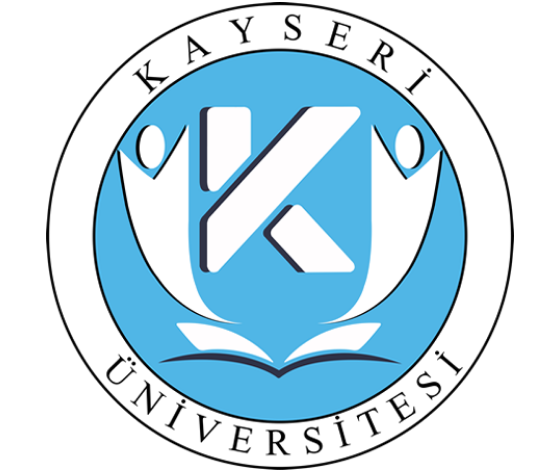 YABANCI UYRUKLU ÖĞRENCİLERDEN İSTENEN BAŞVURU BELGELERİDoküman NoYABANCI UYRUKLU ÖĞRENCİLERDEN İSTENEN BAŞVURU BELGELERİİlk Yayın TarihiYABANCI UYRUKLU ÖĞRENCİLERDEN İSTENEN BAŞVURU BELGELERİRevizyon TarihiYABANCI UYRUKLU ÖĞRENCİLERDEN İSTENEN BAŞVURU BELGELERİRevizyon NoYABANCI UYRUKLU ÖĞRENCİLERDEN İSTENEN BAŞVURU BELGELERİSayfa No1/1